MATERIA ORGANICALa materia orgánica se refiere a todo el material de origen animal o vegetal que este descompuesto, parcialmente descompuesto y sin descomposición. Generalmente es sinónimo con el humus aunque este término es más usado cuando nos referimos a la materia orgánica bien descompuesta llamada sustancias húmicas.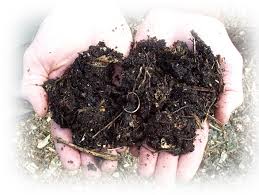 